SELL YOUR HAMETZ! Passover 2021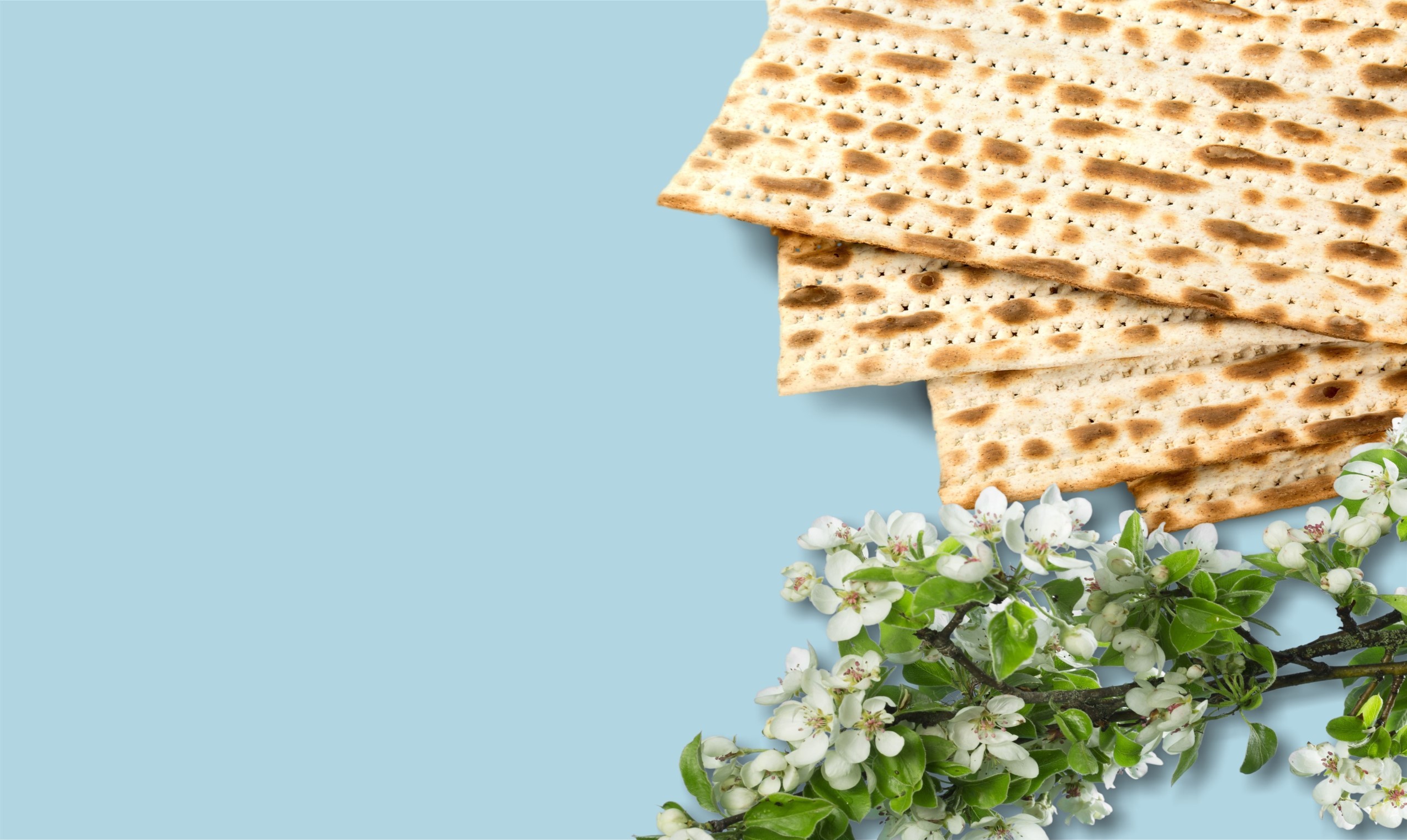 Part of cleaning our homes for Passover requires us to get rid of all of our Hametz (forbidden food on Passover). We are not permitted to be in posses- sion of Hametz during Passover.Any Hametz that we are unaware of, must keep, or simply cannot remove from our home, we sell to someone who is not Jewish prior to Passover, so that we are no longer in possession of Hametz.Rabbi Tecktiel is assisting the congregation in selling Hametz. Please complete this form and return it to the synagogue office no later than Friday, March 26th at 9:00 AM. For those that would like to sell their  Hametz in person, please contact the Rabbi directly at 702 454-4848.POWER OF ATTORNEY - AUTHORIZATION TO SELL HAMETZ PASSOVER 5781I, the undersigned, hereby authorize, empower and direct Rabbi Bradley Tecktiel, or any person authorized orempowered by him, to act in my place and stead and on my behalf to sell all hametz possessed by me, whether knowingly or unknowingly, whether presently in my possession or in anyone else’s possession. Such hametz, as defined both by the To- rah and by Rabbinic Law shall include actual hametz, mixtures of hametz and hametz that has adhered to or become absorbed into the surface of pots, pans, and other utensils. This general authorization shall apply to any hametz owned by me or in my possession wherever so located, including that hametz situated at:(Address for home and/or office)I hereby further empower Rabbi Tecktiel to lease all places upon which any such hametz is situated and to lease or sell on my behalf any and all pots, pans and utensils containing hametz.Rabbi Tecktiel is hereby authorized and directed to sell, lease or enter into any other type of transaction on my behalf with respect to such hametz, on any terms and for such period of time as he deems fit. And I hereby confirm the validity of such transactions as if same were entered into by me directly.I hereby affix my signature this 	day of 	, 2021 (5781).SIGNATURE: 	NAME: (Please Print ) 	PHONE: 		E-MAIL: 	 Please allow 1 hour after the end of Pesach before resuming use of your hametz utensils.It is customary, but not required, to include a donation to the poor when selling one’s hametz. For recommendations, see flyer           regarding the JFSA Fill the Pantry program or make a donation to the Rabbi’s Discretionary Fund.